NAME(S):………………………………………………………………………………………SALES PROMOTION TOOLS – B2CFirms may use a variety of sales promotion tools to help them increase short-term sales. Choosing from the below list of possible tools, identify which one/s would be most appropriate for:A newly launched chocolate barAccommodation in hotel A woman’s fashion clothing storeACTIVITY/TASKQUESTIONSStart this activity by completing the above table.Which sales promotion tools did you use the most? Which ones did you use least?How effective do you think sales promotions are in generating sales and gaining new customers?Is there a danger in overusing sales promotions?NAME(S):………………………………………………………………………………………POP/POS DISPLAYS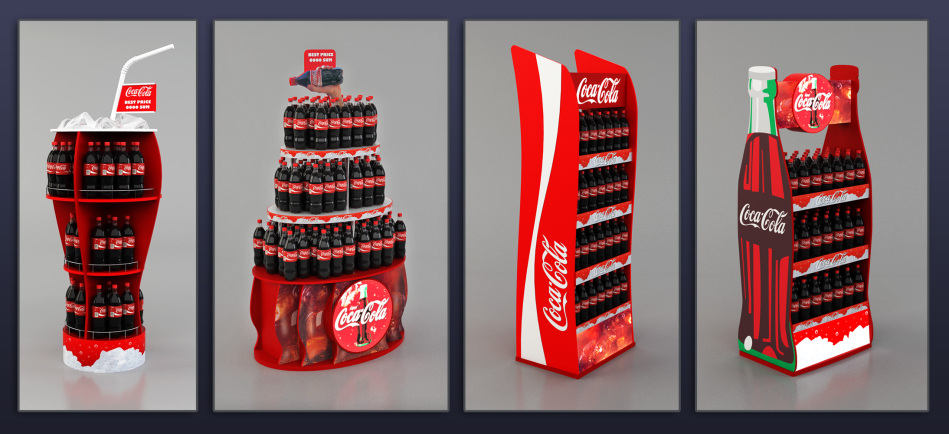 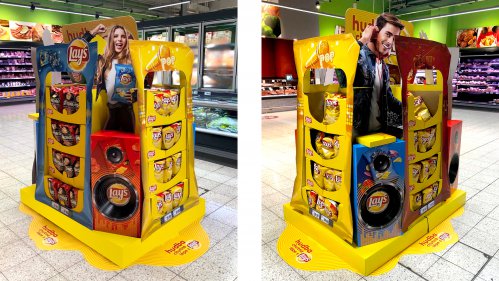 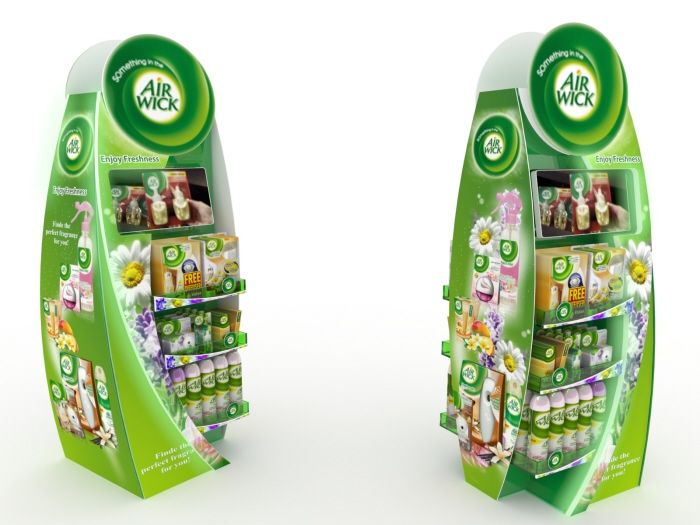 QUESTIONSWhich of the POP/POS displays above you like the best? Try to assess them from the marketing point of view. Sales Promotion ToolsChocolate barAccommodation in hotelClothing store1A 20% discount220% extra free3A two-for-one deal (1+1)4Discount via a coupon for next purchase5A competition (e.g. win a TV set)6Extra points on a loyalty program7Receive a free gift (if spending more than $X)8Give a free sample